Fedorko Sergey SergeevychExperience:Documents and further information:There are offshore certificates (bosiet, HUET, Sea survival) and all certificates for work an accommodation, floatels and supply vessels, recognition later by project manager Ibrahim Nabawy of Consolidated Contractors Company.Position applied for: Chief OfficerDate of birth: 31.08.1988 (age: 29)Citizenship: RussiaResidence permit in Ukraine: NoCountry of residence: RussiaCity of residence: AstrakhanPermanent address: Astrachan city, Chelyuskintsev street 48, ap.6Contact Tel. No: +7 (701) 009-99-02 / +7 (903) 378-91-10E-Mail: chestercheetos@mail.ruU.S. visa: NoE.U. visa: NoUkrainian biometric international passport: Not specifiedDate available from: 15.02.2014English knowledge: ExcellentMinimum salary: 2500 $ per monthPositionFrom / ToVessel nameVessel typeDWTMEBHPFlagShipownerCrewingChief Officer01.06.2012-20.12.2013Gleb KrzhizhanovskiyAccommodation Barge5520NVD3*736kWtRussiaSilverburn Shipping GroupArk CrewingChief Officer22.03.2012-22.04.2012TulparSupply Vessel3343Wartsila6300KazkhstanBUE Kazakhstan Ltd.BUE KazakhstanChief Officer22.02.2012-22.03.2012Avraamiy ZavenyaginIce Breaker17913*1605RussiaArk Shipping CompanyArk CrewingChief Officer20.07.2011-25.12.2011Gleb KrzhizhanovskiyAccommodation Barge5520NVD3*736kWtRussiaSilverburn Shipping GroupArk Crewing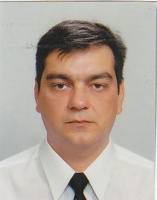 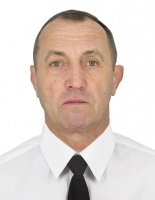 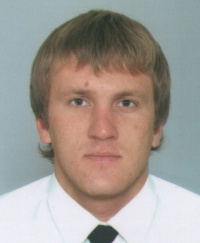 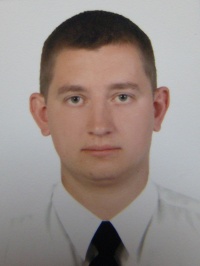 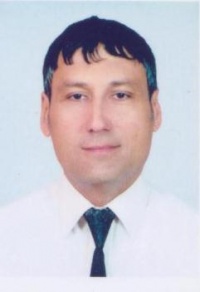 